কাশ : রবিবার, ২৭ সেপ্টেম্বর, ২০২০ ০০:০০ টা 
আপলোড : ২৭ সেপ্টেম্বর, ২০২০ ০০:০৩প্রিন্ট ভার্সন প্রিন্ট করুন 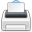 সাধারণ জ্ঞানমিজানুর রহমান, সিনিয়র শিক্ষকCurrently 0/512345গড় রেটিং: 0/5 (0 টি ভোট গৃহিত হয়েছে)১. পৃথিবীর বৃহত্তম ব-দ্বীপ কোনটি?উত্তর : বাংলাদেশ ২. বাংলাদেশের বৃহত্তম ব-দ্বীপ কোনটি? উত্তর : সুন্দরবন ৩. পৃথিবীর বৃহত্তম সমুদ্র সৈকত কোনটি? উত্তর : কক্সবাজার সমুদ্র সৈকত ৪. বাংলাদেশের সাগর কন্যা বলা হয় কাকে? উত্তর : কুয়াকাটা সমুদ্র সৈকতকে ৫. বাংলাদেশের সমুদ্র উপকূলের দৈর্ঘ্য কত? উত্তর : ৭১১ কি. মি৬. বাংলাদেশের দ্বিতীয় বৃহত্তম সমুদ্র বন্দর কোনটি : উত্তর : মংলা সমুদ্র বন্দর ৭. মায়ানমারের সঙ্গে বাংলাদেশের বাণিজ্য পরিচালিত হয়? উত্তর : টেকনাফ স্থলবন্দর দিয়ে৮. বাংলাবান্ধা স্থলবন্দর কোথায় অবস্থিত? উত্তর : পঞ্চগড় জেলায়  ৯. দক্ষিণ তালপট্টি দ্বীপ আয়তন কত?উত্তর : ৮ বর্গ কিলোমিটার ১০. বাতিঘরের জন্য বিখ্যাত দ্বীপ কোনটি? উত্তর : কুতুবদিয়া দ্বীপ  ১১. বাংলাদেশের প্রধান সমুদ্র বন্দর হচ্ছে? উত্তর : চট্টগ্রাম সমুদ্র বন্দর ১২. বাংলাদেশের একমাত্র পাহাড়ী দ্বীপ কোনটি?  উত্তর : মহেশখালী ১৩. রবিশঙ্কর কীসের জন্য বিখ্যাত?উত্তর : সেতার বাদক ১৪. বাংলা একাডেমির মূল ভবনের সাবেক নাম কী? উত্তর : বর্ধমান হাউজ ১৫. বাংলাদেশের কোন দ্বীপে বাতিঘর আছে? উত্তর : কুতুবদিয়া ১৬. বাংলাদেশের বৃহত্তম পানি শোধনাগার কোনটি? উত্তর : সায়েদাবাদ ১৭. লবণের দ্রবণে আঙ্গুল রাখলে তা চুপসে যায় কোন প্রক্রিয়ায়? উত্তর : বহিঃঅভিস্রবন ১৮. ১৩তম এসএ গেমসে বাংলাদেশ কতটি স্বর্ণপদক অর্জন করে? উত্তর : ১৯টি, ৩টি রৌপ্য, ৯০টি ব্রোঞ্জ, সর্বমোট= ১৪২টি১৯. বৃত্তের কেন্দ্রস্থ কোণ পরিধিস্থ কোণের? উত্তর : দ্বিগুণ ৩৩. ১ ট্রিলিয়ন ২০. একটি সমকোণী ত্রিভুজের সমকোণ ছাড়া অন্য দুটি কোণ কী কোন? উত্তর : সুক্ষèকোণ২১. ৩,৫,৮,১০,১৮,২০........ ধারাটির পরবর্তী সংখ্যা কত? উত্তর : ৩৮২২. ০-১ হতে কত বিয়োগ করলে বিয়োগফল কত হবে? উত্তর : -১২৩. চট্টগ্রাম সমুদ্র বন্দর কোন নদীর তীরে অবস্থিত? উত্তর : কর্ণফুলী২৪.  বাংলাদেশের প্রধান নদী বন্দর কোনটি? উত্তর : নারায়ণগঞ্জ ২৫. বাংলাদেশের সবচেয়ে বড় ও প্রধান স্থলবন্দর কোনটি? উত্তর : বেনাপোল২৬. ‘নিঝুম দ্বীপ’ কোন নদীর মোহনায় অবস্থিত? উত্তর : মেঘনা